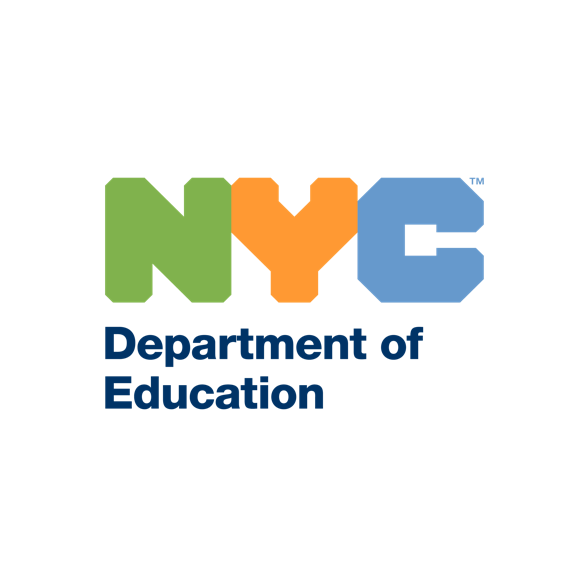 The New York City Department of EducationDavid C. Banks, Chancellor______________________________Talented and Gifted School for Young Scholars (04M012)Jonathan Dascal, Principal Dr. Jennifer Cosme, Assistant Principal240 East 109th Street New York, NY 10029Telephone: (212) 860-6003	Fax:  212-360-4716Web: www.tagscholars.com                                                                                                                                                         September 13, 2023											  Dear TAG Families,We hope this message finds you and your family well. We are hosting virtual Curriculum Conferences on Thursday, September 14, 2023 from 4:45 pm -7:45 pm on Zoom. This event will provide an opportunity for you to learn about the curriculum and expectations for the school year.  The Curriculum Conferences will occur in three cycles:Cycle 1: 4:45 pm – 5:35 pmCycle 2: 5:45 pm – 6:35 pmCycle 3: 6:45 pm – 7:35 pmPlease find the schedule for our Curriculum Conferences below. Each teacher will present during two different cycle times. The content of each conference will be the same, so you only need to attend one.We will be sending you a follow up email with the login information.Best,The TAG Administrative TeamZoom Links for Curriculum ConferencesTeachers/SubjectsCycle 14:45-5:35 pmCycle 25:45- 6:35 pmCycle 36:45-7:35 pmGrade K-8 TeachersCluster Teachers (Grades K-8):Physical Education (1-8), Art (K-8) Technology (K-5), Music (K-5), Chorus (5-8)Cluster Teachers (Grades 5-8):Spanish (5-8) Creative Writing & Social Advoacy (6-8), Inquiry & Explorations (6-8), Instrumental Music (5-8)SETSS Teacher – Ms. TangAvailable by Appointment OnlyAvailable by Appointment OnlyAvailable by Appointment OnlyENL Coordinator – Ms. TrifuAvailable by Appointment OnlyAvailable by Appointment OnlyAvailable by Appointment OnlyGrade/SubjectsZoom LinkKindergartenhttps://zoom.us/j/95786223780?pwd=aXZ6ZlZYbFM3a09rOUE5NTFaNGlWZz09Meeting ID: 957 8622 3780Passcode: 135927First Gradehttps://zoom.us/j/93377413455?pwd=eWhRWVdLZENaTUFYTDBSQTZBb2Mvdz09Meeting ID: 933 7741 3455Passcode: 735030Second Gradehttps://zoom.us/j/96649987071?pwd=T1lhRWg1ZGd3dnQ5dGFsZGJEQkhSdz09Meeting ID: 966 4998 7071Passcode: 212402Third Gradehttps://zoom.us/j/93170517381?pwd=blRCcUk2NlQzbU9WVHRZMHh3S3F3UT09Meeting ID: 931 7051 7381Passcode: 338170Fourth Gradehttps://zoom.us/j/98366555378?pwd=TWk2YlYra2pzME40eDJpUDFQSHhKdz09Meeting ID: 983 6655 5378Passcode: 113162Fifth-Sixth GradeJhttps://zoom.us/j/92630018422?pwd=UkhMRzloaWtOVXRBQmJudHowYlRldz09Meeting ID: 926 3001 8422Passcode: 739805Seventh-Eighth Gradehttps://zoom.us/j/98684929862?pwd=ZFFZbzlRV05DM05XNzVTV25tTG5vdz09Meeting ID: 986 8492 9862Passcode: 611454Cluster Teachers (Grades K-8):Physical Education (1-8), Art (K-8) Technology (K-5), Music (K-5), Chorus (5-8)Join Zoom Meetinghttps://zoom.us/j/91905736590?pwd=NHhmdjZDNmRNdUkveGZ4THZOSnBhdz09
Meeting ID: 919 0573 6590Passcode: 969568Cluster Teachers (Grades 5-8):Spanish (5-8) Creative Writing & Social Advoacy (6-8), Inquiry & Explorations (6-8), Instrumental Music (5-8)https://zoom.us/j/93750543474?pwd=L2tXYzRzWDA1WlQxVVVwY0JYV01kdz09Meeting ID: 937 5054 3474Passcode: 904748